关于免费举办雅思模拟考试的通知    为积极服务学校国际化办学战略，帮助学生更好地检测、了解自身英语水平，我办与“燕兴雅思留学”合作，拟为我校学生免费举办一次雅思模拟考试。相关信息如下：模拟考试时间：2021年5月22日上午08：00-12：00模拟考试地点： W7403、W7404报名方式：扫码下方二维码即可参加报名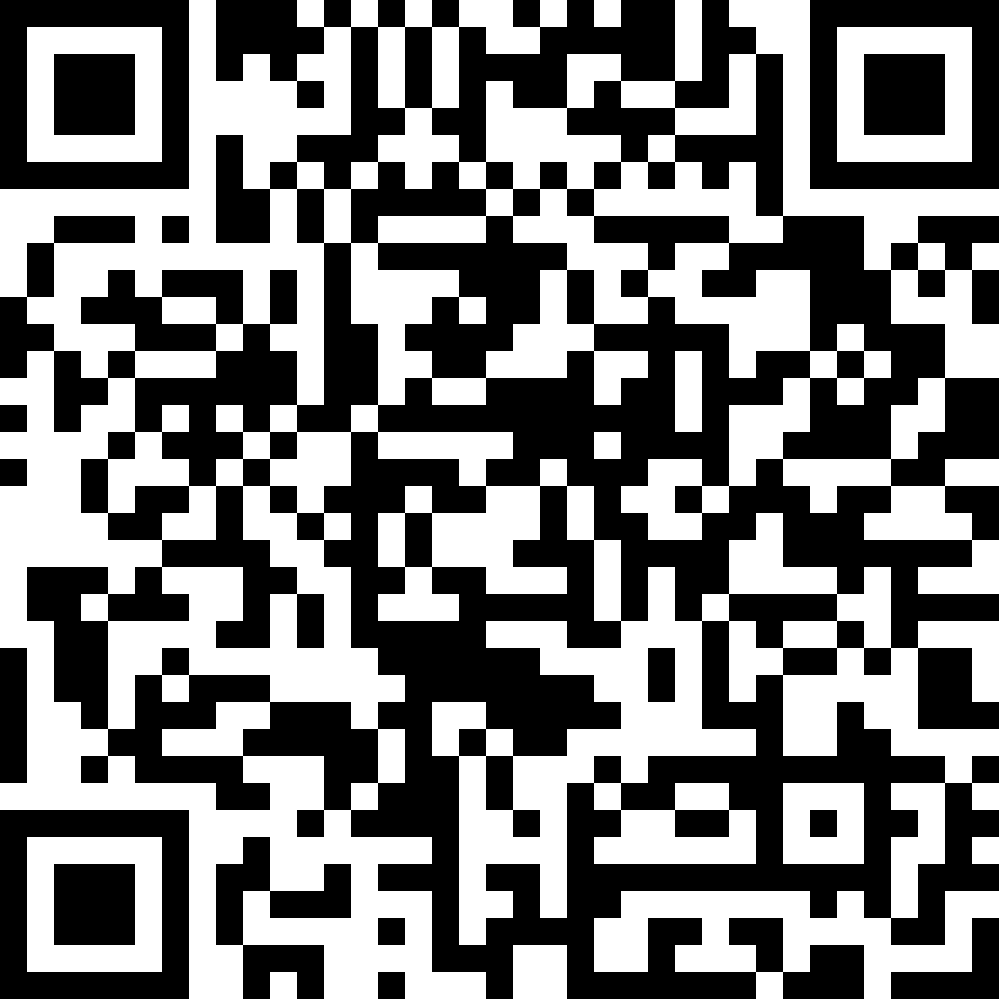 雅思简介：    雅思（IELTS），国际英语语言测试系统（International English Language Testing System），是获得全球认可的国际英语语言测试系统，也是全球留学、移民及职业发展领域英语测评的权威和领导者。除了留学、移民及海外求职，雅思在国内的用途也逐渐增加，主要用于国内高校教师海外访学、博士访学、学生交换等人才选拔，外企求职、升职评估标准，个人英语水平评估以及国内入学等。    雅思首创从听、说、读、写四方面进行英语能力的全面考核，客观地展现考生的实际英语水平，成绩是从1（不懂英语）到9（专家程度）范围内以分数段的形式来表现。不同学校、用人单位对申请人的雅思成绩要求各异，一般要求在5.5-7分之间。                                    教育国际合作与留学工作办公室                                          2021年5月14日